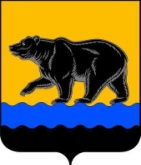 АДМИНИСТРАЦИЯ ГОРОДА НЕФТЕЮГАНСКАПОСТАНОВЛЕНИЕ23.05.2017										        № 91-нпг.НефтеюганскО внесении изменения в постановление администрации города Нефтеюганска от 17.04.2017 № 64-нп «О порядке предоставления в 2017 году субсидий организациям инфраструктуры поддержки субъектов малого и среднего предпринимательства в городе Нефтеюганске»В соответствии с Уставом города Нефтеюганска, решением Думы города Нефтеюганска от 29.03.2017 № 103-VI «О внесении изменений в решение Думы города «О структуре администрации города Нефтеюганска», с целью приведения в соответствие муниципального правового акта администрация города Нефтеюганска постановляет:1.Внести изменение в постановление администрации города Нефтеюганска от 17.04.2017 № 64-нп «О порядке предоставления в 2017 году субсидий организациям инфраструктуры поддержки субъектов малого и среднего предпринимательства в городе Нефтеюганске», а именно: в приложении к постановлению: в пункте 1.2.10 слова  «и инвестиций» исключить. 2.Обнародовать (опубликовать) постановление в газете «Здравствуйте, нефтеюганцы!».3.Департаменту по делам администрации города (Виер М.Г.) разместить постановление на официальном сайте органов местного самоуправления города Нефтеюганска в сети Интернет. Глава города Нефтеюганска                                                                 С.Ю.Дегтярев